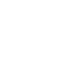 НОВООДЕСЬКА МІСЬКА РАДАМИКОЛАЇВСЬКОЇ ОБЛАСТІР І Ш Е Н Н ЯКеруючись статтями 26 Закону України «Про місцеве самоврядування в Україні», з метою приведення Статуту у відповідність до вимог чинного законодавства, беручи до уваги пропозиції постійні комісії міської ради з питань комунальної власності, благоустрою та інвестицій і з гуманітарних питань Новоодеської міської ради, міська рада ВИРІШИЛА:Перейменувати Комунальну організацію (установа, заклад) «Новоодеська міська дитячо-юнацька спортивна школа” на Комунальний заклад «Комплексна дитячо-юнацька спортивна школа» Новоодеської міської ради.Затвердити Статут Комунальної організації (установа, заклад) «Новоодеська міська дитячо-юнацька спортивна школа” перейменованої в Комунальний заклад «Комплексна дитячо-юнацька спортивна школа» Новоодеської міської ради в новій редакції, згідно з додатком 1. Керівнику Комунальної організації (установа, заклад) «Новоодеська міська дитячо-юнацька спортивна школа” перейменованої в Комунальний заклад «Комплексна дитячо-юнацька спортивна школа» Новоодеської міської ради (Данелюку О.А.) забезпечити здійснення державної реєстрації змін до установчих документів юридичної особи. Контроль за виконанням цього рішення покласти на постійні комісії міської ради з питань комунальної власності, благоустрою та інвестицій і з гуманітарних питань.	Міський голова                                                       Олександр ПОЛЯКОВВід 16.07.2021 р. № 5м. Нова Одеса         ХІ (позачергова) сесія восьмого скликанняПро перейменування Комунальної організації (установа, заклад) «Новоодеська міська дитячо-юнацька спортивна школа” на Комунальний заклад «Комплексна дитячо-юнацька спортивна школа» Новоодеської міської ради та затвердження Статуту в новій редакції